Publicado en  el 29/01/2014 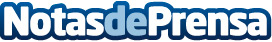 5 claves para generar 24,7 millones de euros en 23 industrias diferentes Los expertos de www.marketingtacticoyestrategico.com lo revelarán en una conferencia online el 17 de Febrero a las 20:30 horas.

Las investigaciones en Marketing y Ventas de estos profesionales concluyen que la mayoría de empresarios no aplican los 5 pasos concretos necesarios para facturar miles de euros, independientemente del entorno y economía en la que se encuentren. 
Datos de contacto:Alfonso Bastida y Christian Helmutsoporte@marketingtacticoyestrategico.com  630-94-77-83 / 609-2Nota de prensa publicada en: https://www.notasdeprensa.es/5-claves-para-generar-247-millones-de-euros-en Categorias: Internacional Comunicación Marketing Emprendedores Eventos E-Commerce http://www.notasdeprensa.es